POST-EVENT NOTICE OF REPORTABLE EVENTS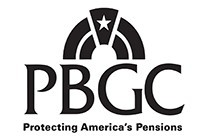 PBGC Form 10OMB #1212-0013Expires xxxxxxxxxx  IDENTIFYING INFORMATION	EIN of contributing sponsor	Plan number	City, State, ZipFiler is:	Plan administratorContributing sponsor	Telephone number of contact	Ext REPORTABLE EVENTS	See instructions for descriptions of these events. Check all boxes that   apply.Active participant reductionFailure to make required contributions under $1M Inability to pay benefits when dueDistribution to a substantial owner Transfer of benefit liabilitiesChange in contributing sponsor or controlled group LiquidationExtraordinary dividend or stock redemption Application for minimum funding waiver Loan DefaultInsolvency or similar settlement  BRIEF DESCRIPTION		Briefly describe the pertinent facts relating to each event.The next page lists additional information that must be submitted with this form, if not included above.Active Participant ReductionSingle cause event - statement explaining the cause of the reduction (e.g., facility shutdown or sale, discontinued operations, winding down of the company, or reduction in force).Attrition event - statement of factors involved in the attritionThe Internal Revenue Service Determination Letter indicating the plan is a covered plan, if applicableDescription of the plan’s controlled group structure, including the name of each controlled group memberActuarial Information (see instructions)Financial Information (see instructions)such as frozen plan, aging workforce or improved operational	 	efficiencies that do not require replacing departing active participantsNumber of active participants at the date the event occurs and at the beginning of the plan year in which the event occurred.Description of the plan's controlled group structure, including the name of each controlled group memberActuarial Information (see instructions) Financial Information (see instructions)Failure to Make Required ContributionsDistribution to a Substantial OwnerName, address and phone number of person receiving the distribution(s)Amount, form and date of each distribution Reason for distributionDescription of the plan’s controlled group structure, includingthe name of each controlled group member Actuarial Information (see instructions) Financial Information (see instructions)Transfer of Benefit LiabilitiesDue date and amount of the missed contribution Due date and amount of the next payment dueDue date and amount of all contributions not timely made and not reported on the last Schedule SB filedDate and amount of any contribution(s) made related to the missed contribution(s)Reason contribution was not made by due dateDescription of the plan's controlled group structure, including the name of each controlled group memberName of each plan maintained by any member of the plan’s controlled group, its contributing sponsor(s) and EIN/PNActuarial Information (see instructions) Financial Information (see instructions)Inability to Pay Benefits When DueDate of any missed benefit payment and amount of benefits dueNext date on which the plan is expected to be unable to pay benefits, the amount of the projected shortfall, and the number of plan participants expected to be affectedAmount of the plan’s liquid assets at the end of the quarter, and the amount of its disbursements for the quarterName, address and phone number of plan trustee (and of any custodian)Most recent pension plan document(s)Name, contributing sponsor, EIN/PN, and contact information of transferee plan(s)Description of the transferor and transferee's controlled group structures, including the name of each controlled group memberExplanation of the actuarial assumptions used in determining the value of benefit liabilities (and, if appropriate, plan assets) transferredEstimate of the assets, liabilities, and number of participants whose benefits are transferred (liabilities and participants should be broken down by status - active, term vested, and retirees)Financial Information for the transferor and transferee's controlled group (see instructions)Actuarial Information (see instructions)Change in Contributing Sponsor or Controlled GroupDescription of the plan’s old and new controlled group structures, including the name of each controlled group memberName of each plan maintained by any member of the plan's old and new controlled groups, its contributing sponsor(s) and EIN/PNFinancial Information for the old and new controlled group (see instructions)Actuarial Information (see instructions)LiquidationApplication for Minimum Funding WaiverDescription of the plan's controlled group structure before and after the liquidation, including the name of each controlled group memberOperational status of each controlled group member (in Chapter 7 proceedings, liquidating outside of bankruptcy, on-going, etc.)Name of each plan maintained by any member of the plan's controlled group, its contributing sponsor(s) and EIN/PNActuarial Information (see instructions) Financial Information (see instructions)If the plan sponsor resolves to cease all revenue-generating business operations, sell substantially all its assets, or otherwise effect or implement its complete liquidation, also provide:Date on which such resolution was madeMost recent pension plan document(s)Address of each controlled group memberThe Internal Revenue Service Determination Letter indicating the plan is a covered plan, if applicableExtraordinary Dividend or Stock RedemptionDate and amount of cash distribution(s) during fiscal yearDescription, fair market value, and date or dates of any non-cash distributionsStatement whether the recipient was a member of the plan's controlled groupDescription of the plan's controlled group structure, including the name of each controlled group memberActuarial Information (see instructions)Financial Information (see instructions)Copy of waiver application, with all attachmentsMinimum funding projections for the next 5 years (with and without the waiver) including all details supporting the calculations and all assumptions, to the extent not included in the waiver applicationLoan DefaultCopy of the relevant loan documents (e.g., promissory note, security agreement, loan agreement amendments and waivers)Due date and amount of any missed paymentCopy of any written notice of default or any notice of acceleration from lender, any notice of forbearance, or loan agreement amendment or waiverDescription of any cross-defaults or anticipated cross-defaultsDescription of the plan's controlled group structure, including the name of each controlled group memberActuarial Information (see instructions)Financial Information (see instructions)Insolvency or Similar SettlementName, address and phone number of any trustee, receiver or similar personDocket number of court filing and location of the court where any relevant proceeding was or will be filed (if known)Description of the plan’s controlled group structure, including the name of each controlled group memberName of each plan maintained by any member of the plan’s controlled group, its contributing sponsor(s) and EIN/PNActuarial Information (see instructions)Financial Information (see instructions)    MISSING INFORMATION	If required information has not been submitted with this Form 10, explain below. 	FILING INFORMATION	Date of Event	Notice Due DateNotice Filing Date (if late, explain below)   REASON FOR LATE FILING OR EVENT EXTENSION CLAIMED   If filing is late or an extension is claimed, explain below.  See the instructions for when an extension may be claimed for an Active Participant Reduction event or a Liquidation event.  CERTIFICATION	I certify that, to the best of my knowledge and belief, the information submitted in this filing is true, correct, and complete. In making this certification, I recognize that knowingly and willfully making false, fictitious, or fraudulent statements to the PBGC is punishable under 18 U.S.C. § 1001.Signature of Individual Submitting Form	Name and Title of Individual Submitting FormTelephone Number of Individual Submitting Form	Employer of Individual Submitting FormPlan nameName of authorized contact at filerName of filerTitle of contactStreet address of filerEmail address of contactCity, State, ZipStreet address of contact